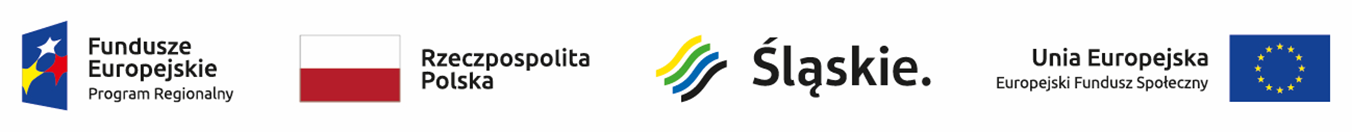 Skład Komisji Oceny Projektóww ramach konkursu nr RPSL.08.01.03-IZ.01-24-338/19L.p.Imię i NazwiskoFunkcja pełniona w KOPJarosław WesołowskiPrzewodniczący KOPAnna TofilskaZastępca Przewodniczącego KOPAdam SkupnikZastępca Przewodniczącego KOPMariola Sołtysik-CzarnotaSekretarz KOPEdyta KatusSekretarz KOPIzabella BalcerzakCzłonek KOP - EkspertMonika KubiszCzłonek KOP - EkspertBeata Odrzywolska-KokoszkaCzłonek KOP - EkspertJerzy UrbańskiCzłonek KOP - EkspertMarta Basińska-ZiobCzłonek KOP – pracownik IOKPiotr BogaczCzłonek KOP – pracownik IOKAnna Czerwińska-RojekCzłonek KOP – pracownik IOKMagdalena DeszczyńskaCzłonek KOP – pracownik IOKKsenia OparczykCzłonek KOP – pracownik IOKMarcin PogodzińskiCzłonek KOP – pracownik IOKŁukasz RobakowskiCzłonek KOP – pracownik IOKBeata RotkegelCzłonek KOP – pracownik IOKKatarzyna SieczkowskaCzłonek KOP – pracownik IOKEwa Sobisz-CicirkoCzłonek KOP – pracownik IOKMałgorzata SzymanowskaCzłonek KOP – pracownik IOKGrzegorz WujakowskiCzłonek KOP – pracownik IOK